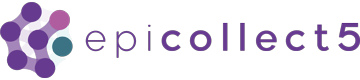 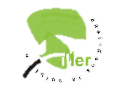 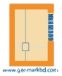 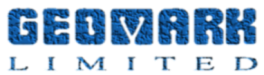 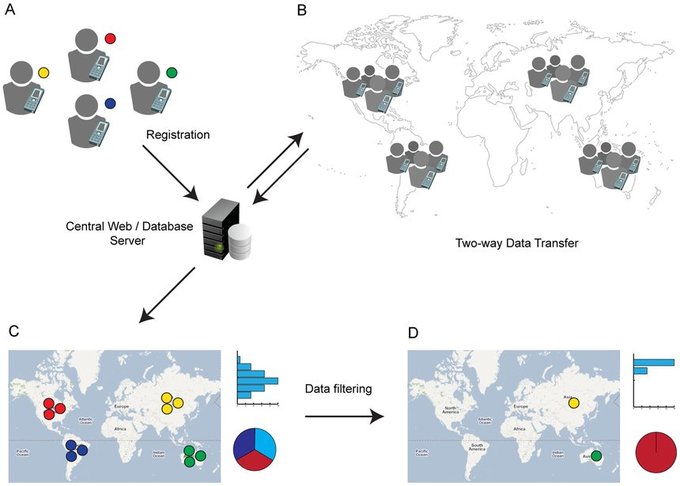                                                                  TABLE OF CONTENTSContents                                                                                         Page noCHAPTER ONE	1-61. Introduction	11.1 Background	11.2 The executing agency	41.3 The Consultant	51.4 The project location	6CHAPTER TWO	7-102. Mobilization & Orientation	72.1 Consultant’s Organization	92.2 Mobilization of The Consultant’s Team	92.3 Initial Meetings	10CHAPTER THREE	10-153.1 Overview	113.2 Work Plan:	12   3.3 Staffing Schedule	123.4 Reconnaissance survey and activity.	143.5 Photograph with Stakeholders and Project Area during Reconnaissance Survey.	15CHAPTER FOUR…………………………………………………………………….16-45    4 Findings:4.1 Household Characteristics……………………………………………………………164.1 Age and sex distribution of Respondents4.1.1 Age distribution of the Respondents………………………………………...……..174.1.2Sex distribution of the Respondents………………………………………...………174.1.3 Education Status……………………………………………………………………184.1.4 Occupational Status…………………………………………….…………………..184.1.5 Marital Status………………………………………………….…………...………194.1.6 Family Type……………………………………………………………..………...204.1.7 Family Member………………………………………………………..…………..204.1.8 Religion…………………………………………………………………………….204.2 Characteristics of Autism and Disability4.2.1 Autism……………………………………………………………………………..214.2.2Diability…………………………………………………………………………….214.3.1 Income of the Household…………………………………………………………..224.3.2 Expenditure of Household…………………………………………………………234.3.3 Savings of Household……………………………………………………………..244.4 Family Members Staying outside4.4.1 Distribution of Family Members Staying Outside…………………………………264.5 Structure4.5.1 Structure of House………………………………………………………………….274.5.2 Number of Floor of Pucca Structure……………………………………………….274.5.3 Construction Year of House………………………………………………………..284.5.4 Foundation Type…………………………………………………………………...284.5.5 House Soil Type……………………………………………………………………294.5.6 Land Price…………………………………………………………………………..304.6.1 Road with in front of House(meter)………………………………………………..304.6.2 Road Type………………………………………………………………...………..314.6.3 Main Road Distance from House…………………………………………………..324.6.4 Condition of Main Road……………………………………………………………334.6.5 Problem of Main Road……………………………………………………………..334.6.6 Light Post…………………………………..………………………………………334.6.7 Drain………………………………………………………………………………..344.7 Water sources4.7.1 Sources of Water……………………………………………………….…….……344.7.2 Quality of Water………………………………..………………………………….344.8.1 Sources of Fuel……………………………………………………………………..354.8.2 Sources of Light…………………...……………………………………………….354.9 Sanitation4.9.1 Types of Latrine…………………………………………………………..……….364.9.2 Is Latrine Hygienic?.................................................................................................374.10 Diseases4.10.1 Attacked by Disease in the last year………………………………………………374.10.2 Hospital/Medical Distance from House………………………………………..…384.11 Educational Institution4.11.1 Nearest Primary School Distance (m)…………………………………………….384.11.2 Nearest High school Distance …………………………………………..………..394.12Recreation4.12.1 Location for Recreation…………………………………………………………..394.13 Natural Disaster 4.13.1Cyclone/Tornedo in survey area (Year)…………………………………..………404.13.2 Water Logging ……………………………………………………………………414.13.3 Duration of water logging ………………………………………………………..414.14.1 First Problem in this Area………………………………………………..………434.14.2 Land Mark/Icon/Historical place is Known to all………………………….……444.14.3 Socioeconomic development for development of Mahamaya and Khoiachora Tourism spot…………………….………………………………………………………..45Other Survey……………………………………………………………………………..585 Conclusion……………………………………………………………………………...83CHAPTER ONE1. INTRODUCTION1.1 BackgroundMirsharai Upazila (chittagong district) area 482.88 sqkm (BBS)/509.80sqkm(GIS Data), located in between 22°39' and 22°59' north latitudes and in between 91°27' and 91°39' east longitudes. It is bounded by tripura state of India, chhagalnaiya and feni sadar upazilas on the north, sitakunda upazila and bay of bengal on the south, fatikchhari upazila on the east, sonagazi and companiganj (noakhali) upazilas on the west. Mirsharai Thana was formed in 1901 and it was turned into an upazila in 1983. Mirsharai Upazila consists of 2 Municipality, 16 Union and 113 Mouza. Mirsharai, the combination of lake and hilly area contains attractive scenic beauty on the southernmost part of Bangladesh. The most important attraction of the upazila is that one can travel Mohamaya Chara Lake by speed boat and explore hilly area and can enjoy Khoiyachora, Baghbiani, Napitachora, Sonaichora, Mithachora and Boyalia waterfalls.This area is located 192.2 km far from Dhaka and 4.5 hour bus journey. Anyone can travel by rail and it is 197 km of rail journey and it takes 4.5 hour from Dhaka to Mirsharai Upazila. 56 km from the Chittagong Divisional headquarters and takes 1.5 hour travel by bus. The Bangladesh Road Transport Corporation introduced a direct bus service from Dhaka to Mirsharai via comilla. (Source: Banglapedia, 2012)Map: MUDP Project Area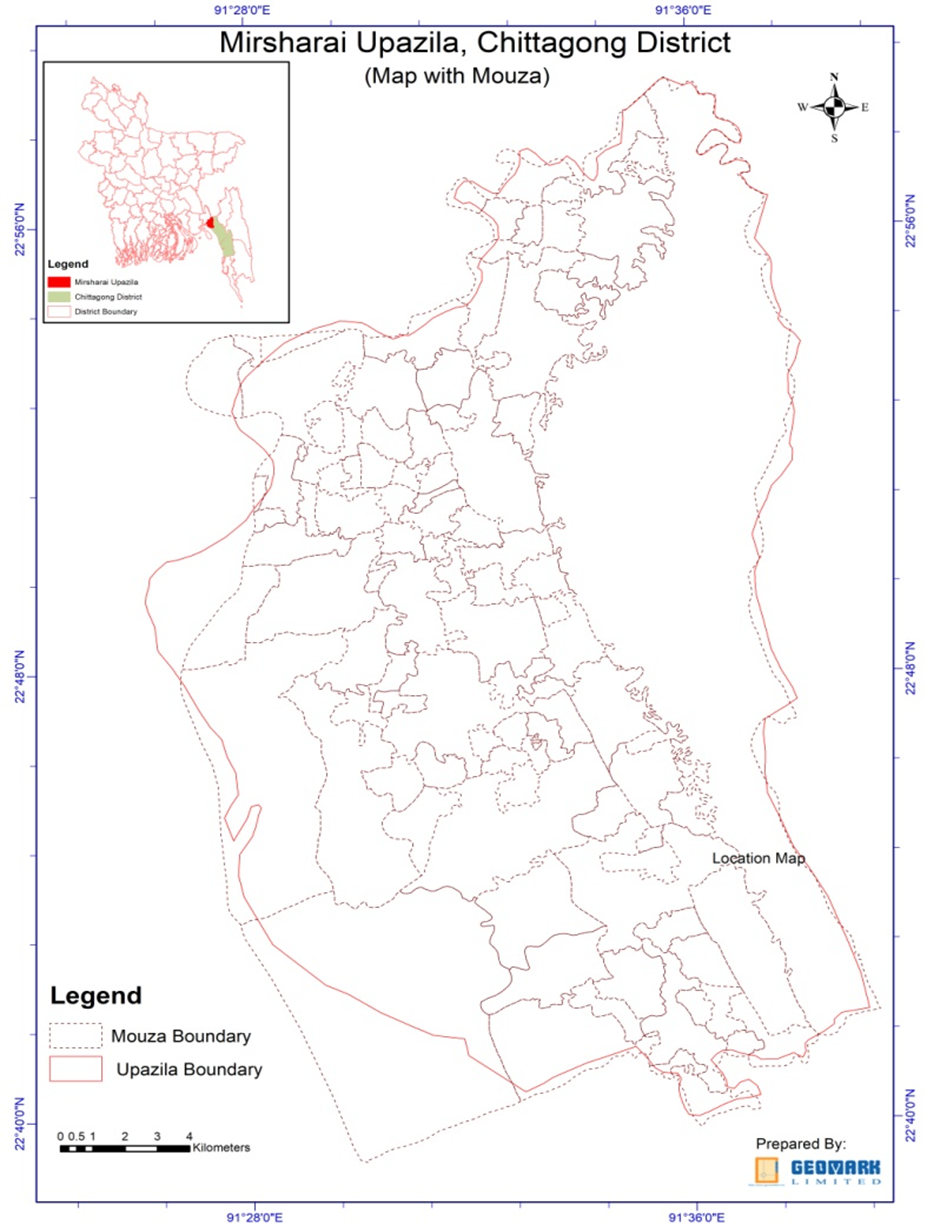 Map Source: GIS section, GEOMARK Ltd.This area is located 192.2 km far from Dhaka and 4.5 hour bus journey. Anyone can travel by rail and it is 197 km of rail journey and it takes 4.5 hour from Dhaka to Mirsharai Upazila. 56 km from the Chittagong Divisional headquarters and takes 1.5 hour travel by bus. The Bangladesh Road Transport Corporation introduced a direct bus service from Dhaka to Mirsharai via comilla. (Source: Banglapedia, 2012)At Mirsharai Upazila main river is Feni; Sandwip Channel is notable; canal 30, most noted of which are Feni Nadi, Isakhali, Mahamaya, Domkhali, Hinguli, Moliaish, Koila Govania and Mayani Khal. The hills range on the northern and eastern side of this upazila along the bank of the Feni River extended up to Chittagong and the Chittagong hill tractsHistorical Events: Sultan Fakhruddin Mobarak Shah conquered Chittagong in 1340 AD and established the Muslim rule in this region. During the reign of Gaur Sultans Hussain Shah and Nusrat Shah, Paragal Khan and Chhuti Khan were the rulers of this area. Subsequently Nizam Shah, brother of emperor Sher Shah, was the ruler of this area. Nizampur Pargana is named after Nizam Shah and the whole area of Mirsharai came under the control of Nizampur pargana. From the beginning of the 16th century this region was very rich in Bangla literature. Most of the time between 1580 and 1666 this region was under the control of the Arakanese. The place at which (of the present Mirsharai thana) Bujurg Umed Khan, son of Subadar Sayesta Khan, landed after crossing the Feni River was named as Bujurg Umedpur. With the conquest of Chittagong by Bujurg Umed Khan in 1666, this region came permanently under the Mughal rule. Towards the end of British rule in India, Durgapur and Karerhat areas of Mirsharai upazila were the centres of revolutionary activities of Chittagong. A fierce battle was fought between the freedom fighters (under Capt. Wali Ahmed) and the Pak army at a place adjacent to the Fenafuni Bridge on the south of Mirsharai sadar in which about 100 Pak soldiers were killed. Besides, direct encounters were held between the freedom fighters and the Pak army at many' places including Shuvapur Bridge, Hinguli Bridge, Aochi Mia Bridge and Mostan Nagar.Main occupations: Agriculture 38.93%, non-agricultural laborer 3.61%, industry 0.57%, commerce 13.26%, transport and communication 2.93%, service 18%, construction 1.19%, religious service 0.34%, rent and remittance 8.84% and others 12.33%.  Total cultivable land 22,896.40 hectares, fallow land 147713 hectares; single crop 38.91%, double crop 42.46% and treble crop land 18.63%. At present Cultivable land under irrigation is 6,917.85 hectare. Ownership of agricultural land Landowner 51.30%, landless 48.70%; agricultural landowner: urban 38.82% and rural 52.09%. Value of land: The market value of the first grade arable land is TK. 30000 per 0.01 hectare. Main crops Paddy, potato, aborigine, bean, tomato, pumpkin and radish. Extinct or nearly extinct crops Sugarcane, jute, arahar, mustard, sesame, linseed, and ground nut. Main fruits Mango, blackberry, jackfruit, banana, papaya, litchi, pineapple, water-melon.Communication facilities Roads: Pucca road 230 km, semi-pucca road 119 km, mud road 1435 km; railway 16 km; waterway 11 nautical miles, Rail junction 4. Extinct or nearly extinct traditional transport Palanquin, bullock cart. Noted manufactories Carpet industry, pipe mill, ice factory, rice mill, bakery, brick-field, steel furniture, fish- poultry' feed' factory, bidi factory. There are also Cottage industries, Goldsmith, blacksmith, potteries, weaving, tailoring, bamboo and wood work. Hats, bazars and fairs Hats and bazars are 52, fairs 5, most noted of which are Abu Torab Bazar, Kamar Ali Bazar, Bara Daroga Hat, Mahajan Hat, Karer Hat, Baraia Hat, Shantir Hat, Zorwarganj Baishakhi Mela, Baruni Snan Mela and Shadhinata Mela. Main exports product is Bamboo, fish, paddy, potato, banana, vegetables. NGO Activities: Operationally important NGOs are BRAC, Proshika, ASA, Sheba, CARE, and Hunger Project. Upazila health complex 1, family planning center 16, satellite clinic 11.Opportunity: Bangladesh can earn money in local and also in foreign exchange by opening a tourist resort at Mirsharai. The spot, if properly developed will become an excellent holiday resort and tourist centre. Rowing facility can be arranged easily; fishing and hunting facilities are already there. The success of developing Mirsharai as a tourist centre and Special Economic Zone depends much on good communication facilities and availability of modern amenities. Moreover, the proposed Special Economic Zone would generate many industry related new activities including huge vehicular traffic such as air, rail, road and water. This phenomenon would have both positive and negative impact on the socio-economic condition and existing land use pattern of the region. The proposed planning package would guide such probable changes in the socio-economic condition and land use pattern of the region, and would also address the adverse impact of such changes.1.2 The executing agencyUrban Development Directorate (UDD) was established through a government order in 17th July 1965. This directorate is working under the Ministry of Housing and Public Works. Since its inception, UDD is contributing in developing Master Plan/Land Use Plan for small, medium and large town and cities of Bangladesh. Thus it is contributing in development of the localities and lifestyle of peoples of Bangladesh in direct and indirect ways. Vision of UDD is to augment the quality of life of the people by improving the environment through planned development activities for adequate infrastructure, services and utility provision, to  make optimum utilization of resources especially land and to ensure a geographically balance urbanization. It also aims to reduce local and regional disparity by alleviating poverty and to create good governance in the country through people participation and empowering of woman. Urban Development Directorate would welcome any co-operation, assistance and patronage from national and international quarters.1.3 The Consultant GEOMARK LIMITED -TILLER a Joint venture Organisation having expertise on socioeconomic survey through smart device, data processing, data analysis and report writing.1.4 The project locationThe proposed project would be prepared on a regional development perspective considering the region as a part of whole of Mirsharai Upazila and its 16 unions. In this development planning package since its location is strategically important from the regional context because this upazila is situated on the way to Dhaka Chittagong highway as the highway runs through this upazila. Description of the Project Area: A detailed description of the Project Area is given below:Table: Area, Population and Density of the Project Area:Source: BBS, 2011Mirsharai sea beach, hilly area, Mohamaya Chara Lake, Khaiya Chara region has the greater potential for tourism development as there are abundant resources to attract tourists. Mirsharai is developing in an unplanned and haphazard manner very rapidly due to the ample opportunity for tourism development, which is acting as pull factor for private sector developers. Hence, this project has been under taken to protect the region from depletion of its natural resources and character and tourism development as well. Moreover, honourable MoHPW Minister expressed his heartiest interest to develop char of this Upazila as an exclusive economic zone; as well as to establish a tourist zone and economic zone covering Mirsharai upazila. CHAPTER TWO2. Methodology2.1 Reconnaissance: The reconnaissance survey is an extensive study of an entire area that might be used for a road or airfield. Its purpose is to eliminate those routes or sites which are impractical or unfeasible and to identify the more promising routes or sites. Existing maps and aerial photographs may be of great help.2.2 Data Collection: Data collection is the process of gathering and measuring information on variables of interest, in an established systematic fashion that enables one to answer stated research questions, test hypotheses, and evaluate outcomes.We have collected data from field survey with open-ended, close-ended questionnaire and also focus group discussion.2.3 Data Prepare: We researchers spend a lot of time interviewing our clients to determine their needs. Then we go about carefully creating a plan to collect the data that will be most useful. Having done that, the appropriate instrument is carefully crafted that will generate data that can ultimately be transformed into knowledge. All this up-front work necessitates and lot of time and effort. And well it should! But sooner or later we will have collected data and need to start the grunt work of data preparation.So what is involved in data preparation? There are several simple, but sometimes overlooked steps, required to properly prepare data. They are:Questionnaire checking: Questionnaire checking involves eliminating unacceptable questionnaires. These questionnaires may be incomplete, instructions not followed, little variance, missing pages, past cutoff date or respondent not qualified.Editing: Editing looks to correct illegible, incomplete, inconsistent and ambiguous answers.Coding: Coding typically assigns alpha or numeric codes to answers that do not already have them so that statistical techniques can be applied.Cleaning: Cleaning reviews data for consistencies. Inconsistencies may arise from faulty logic, out of range or extreme values.Statistical adjustments: Statistical adjustments applies to data that requires weighting and scale transformations.Analysis strategy selection: Finally, selection of a data analysis strategy is based on earlier work in designing the research project but is finalized after consideration of the characteristics of the data that has been gathered.CHAPTER THREE3. MOBILIZATION AND ORIENTATION3.1 Consultant’s OrganizationGeomark Ltd.is brand  with specific focus to the emerging IT Enabled Services (ITES) specializing in the geospatial applications including  consultancy on engineering & Architectural  Design, Drawing, Supervision, planning GIS, LIS, MIS, AM/FM, processing of remote sensing data, digital mapping/surveying using GPS, geo-spatial and textual data conversion, application software and web page/solutions development and so forth.  Apart from ITES,  provides professional consulting services particularly for undertaking research and development studies/projects covering and not limited to land, natural resources, environment, urban/real estate development, infrastructure development, institution and organization studies, land related legislation study, human resources development studies, general education related studies, and so forth. Tiller was founded in 2009 and grown up with focus on Urban & Regional context, developing the avenues in Urban Designing & Planning, Infrastructure Design, Disaster Management, Social Research, GIS Mapping and IT services. Tiller is led by a robust, talented & experienced group of Urban Planner, Engineer, Architect, Social Scientist, Environmental scientist and IT professionals. The agreement between Urban Development Directorate (UDD) and consultant Geomark ltd.-Tiller has been held on 14th November, 2017 for Package-3: socioeconomic and others survey under the project Preparation of Development Plan for Mirsharai Upazila, Chittagong District: Risk Sensitive Landuse Plan. Some picture of the contract signing ceremony have been given in the next page.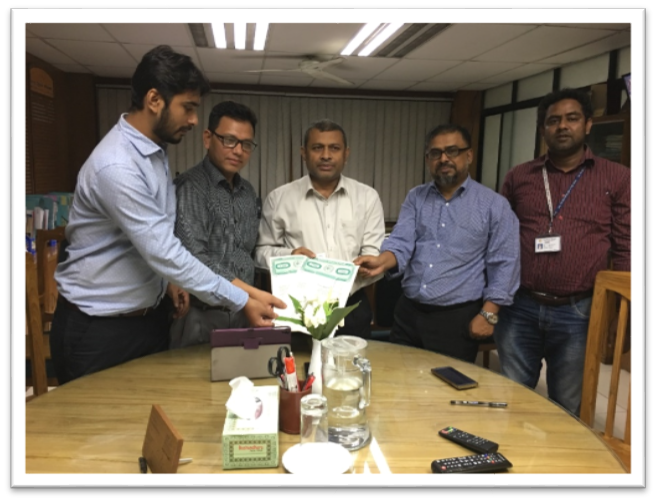 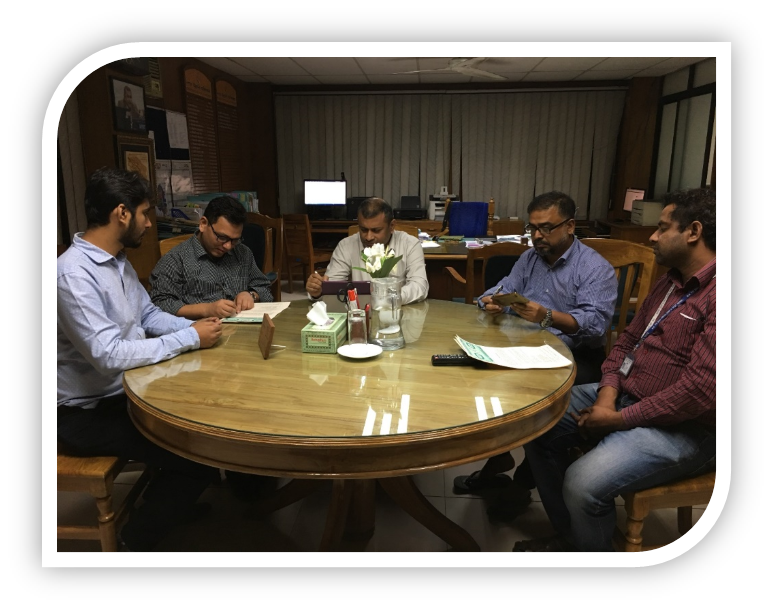 Picture: Project contract signing ceremony between Urban Development Directorate (UDD) and Geomark ltd.-Tiller join venture on 14th November, 2017.3.2 Mobilization of THE Consultant’s TeamThe contract signed on 14th November 2017, the Joint Venture (JV) team of the Geomark-Tiller has initiated their project activities with immediate action. A progress line-up from the consulting JV team is being reported here on different components of work:Mr. ANM Safiqul Alam Managing Director ,GEOMARK , Md Tamzidul Islam Proprietor, Tiller meet with PMO about some issue like questionnaire design, software platform design  etc. 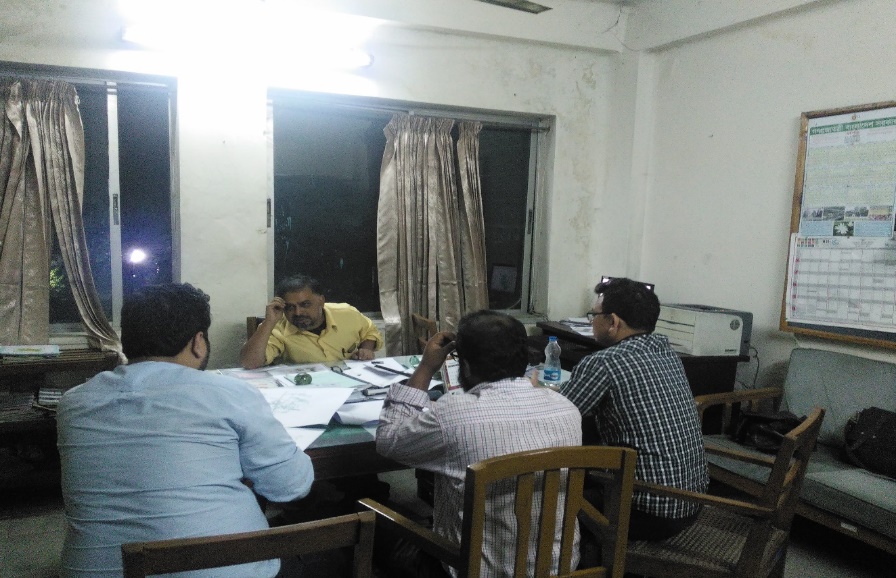 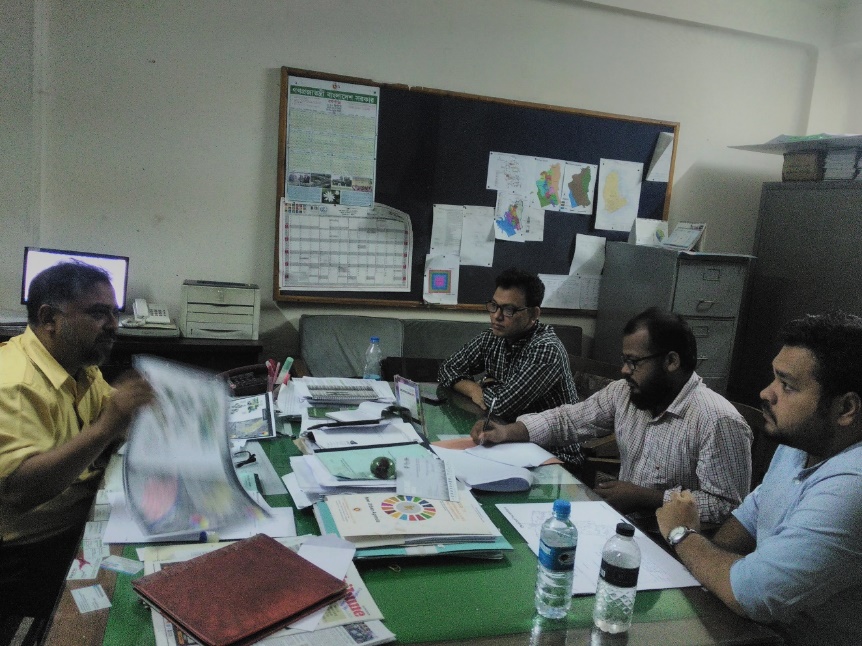 Pic: Meeting with Project Director (PD)3.3 INITIAL MEETINGSWork Schedule: preparation and adjustment work is undergoing with Microsoft Project. The submission has scheduled to be made within 18th onward.Questionnaire preparation: A questionnaire have been prepared in according to consolidate with Project director (PD) and planners of UDD. The questionnaire have attached in the annex of this report.Online data collection software preparation: For socioeconomic data collection an online free software have been used named Epicollect 5. The questionnaire already developed on Epicollect 5 software platform which have been presented in the meeting of UDD in front of all the officials of UDD including Director.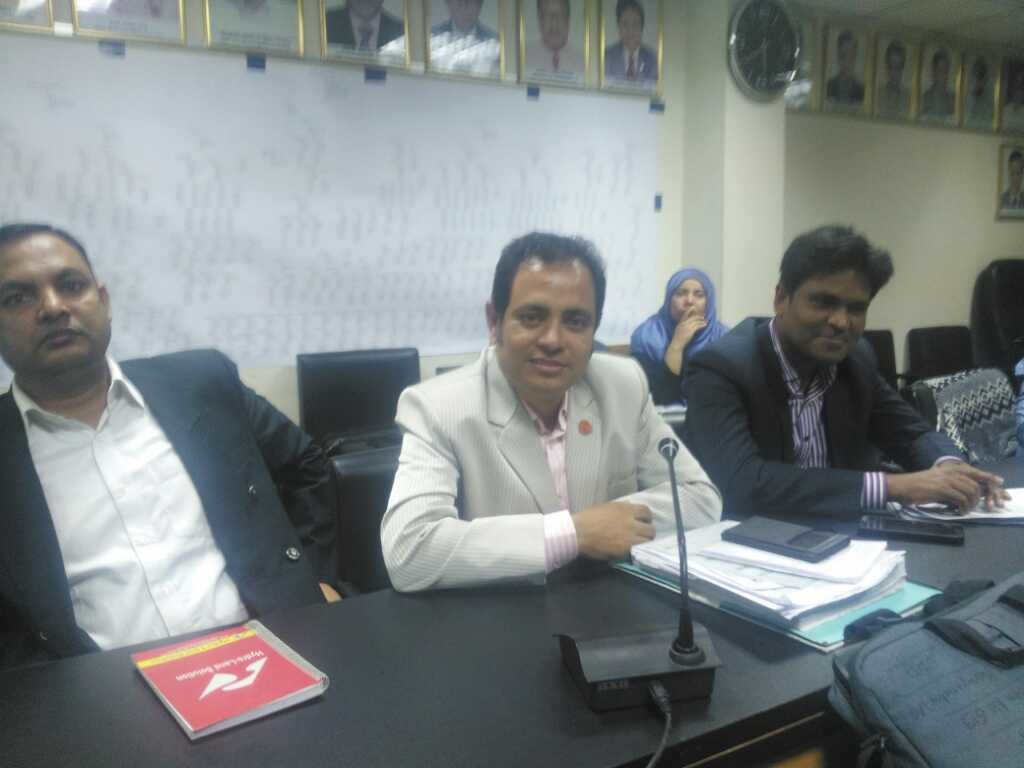 Picture: Demo picture of online data collection in the meeting.Inception Report Preparation: For inception report preparation it has scheduled to submit within 18th onward.Survey Activities: Team formation is in progress. As soon as the inception report will be approved, the team will be mobilized to the field. CHAPTER FOUR4. FINDINGS:4.1 Household Characteristics:4.1.1 Age and Sex distribution of Respondents:	In table-4.1., the age distribution of the survey area in Mirsarai is presented. It Shows that no respondents of female below 10 years. Age distribution 50-59 belongs to the highest percent of responses having 23.3%, which is quite similar (22.2%) to the preceding category 40-49 age distribution.Table 4.1.1: Age distribution of Respondents:Source: Field DataFigure 4.1.1 represents the different bars having different percentages. Age category 50-59 having the highest percentage (23.3%) in figure and age category above 80 years presenting the lowest percentage (1.9%) in the bar diagramFigure: Age distribution of the Respondents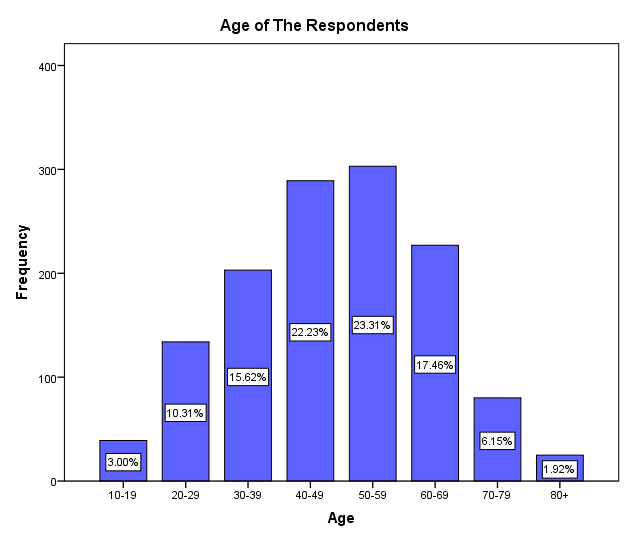 4.1.2 Sex distribution of Respondents: 55.3% male respondent responses against the 44.7% female respondents in the surveyTable 4.1.2: Sex distribution of RespondentsSource: Field Data4.1.3 Educational Status: Total eight categories in education status where illiterate considered the lowest status as usual. Total 23.3% resident in the survey area is illiterate. Maximum 33.1% of residents are observed primary education category. Higher study category as Degree/Honours/ Fazil belongs 4.7% and Masters or Higher (PhD. Doctors, lawyer, Engineer et cetera) only 1.3% in this study.Table 4.1.3: Education Status of the respondents Source: Field Data4.1.4 Occupational Status: Majority of the female in survey area work at their home, so the study shows the highest percentage to occupational status Housewife, belonging 39.5%. Second highest percentage 16.55% belongs to the category Self-Independent. Self-Independent refers who are not disclose their occupational status.12.2% of the resident work in the agricultural sector in the survey area. Lowest percentage belongs to the Transport worker only 1.4% in the survey.Table 4.1.4: Occupational Status of the Respondents Source: Field Data4.1.5: Marital Status: Marital Status divided into four categories-Married, Unmarried, Widow/Widower and Separated, 86% respondent in the survey is married, 8.4% are unmarried, Widow/Widower and Separated categories are approximately same 2.8% and 2.3% respectively.Table 4.1.5: Marital Status of the Respondents Source: Field Data4.1.6: Family Type: Majority of the family in the survey are single type, 72.7% of the total families are single family in this area, and rest of the percentage (27.3%) belongs to the Join Family.Table 4.1.6: Distribution of Family TypeSource: Field Data4.1.7: Family Members: Majority of the Family size (53.2%) lies in the category 05-09. In the Table 4.1.7 shows that only .2% having the 20 or family members. 38.4% family size is less than five members. Table 4.1.7: Distribution of Number of Family Members Source: Field Data4.1.8: Religion: Muslim Hindu and Buddhist are the main three religion in the survey area. Majority of 85% belongs the Muslim, 13.8% to the Hindu and rest of the percentage (1.2%) belongs to the Buddhist.Table 4.1.8: Distribution of Religion Source: Field Data4.2: Characteristics of Autism and Disability 4.2.1 Autism: Asperger Syndrome, Autistic Disorder/Classic Autism and Pervasive Developmental Disorder these three kinds of autistic case found in the survey area. Total 37 cases were found in the survey area. Among the total of the cases 33 cases were Autistic Disorder/Classic Autism, which represent the 89.2% of the total autism in the Table 4.2.1.Table 4.2.1: Distribution of Autism Source: Field Data4.2.2: Disability: Majority of the disability found as a physical disabilities, which belongs to the 54.5% of the total categories. Table 4.2.2: Distribution of Disable Family Members Source: Field DataHousehold Income, Expenditure and Savings4.3.1: Income of the Household: In the Table 4.3.1, showing the maximum income category is (TK10,000-TK14,000) belongs to the 22.1%. Table 4.3.1: Percentage distribution of Household income Source: Field DataTK50,000 and more income belongs to the only 2.8% of the resident in the survey area. Monthly income below TK5,000  belongs to the 3.6% of the residents.Figure4.3.1: Bar diagram of Household monthly Income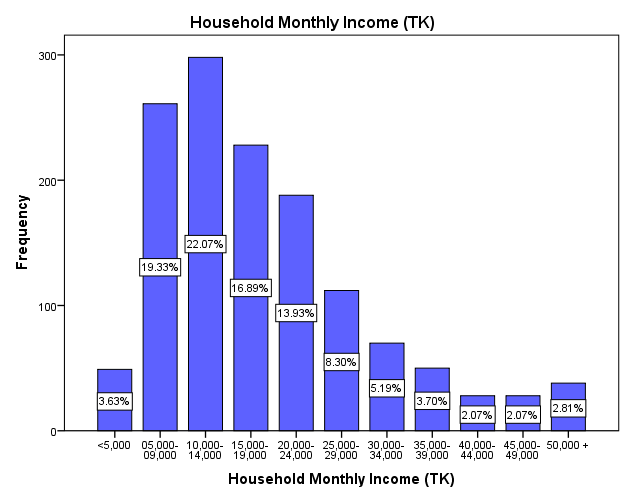 4.3.2: Expenditure of Household: Majority of the expenses belongs to expenditure on food, In the Figure 4.3.2, showing the 52.45% belongs to the expenditure on food, expenditure on house rent presents 1.27% because of the maximum of the residents in the survey area reside their own house. 9.66% of their expenses belongs to the educational purpose, 11.88% to the health and so on.Figure4.3.2: Bar Diagram of Household Expenditures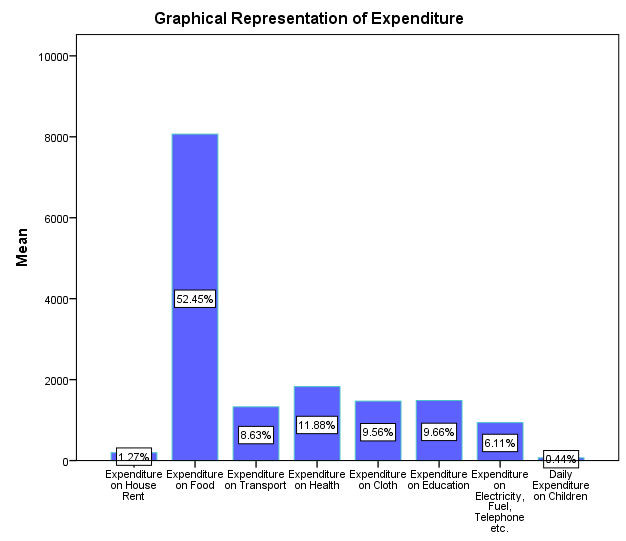 4.3.3: Savings of Household: In the Table4.3.3 showing the 75.1% respondents in the survey area are with zero savings. Less than TK1,000 saves by the 9% of the respondents. Only 2.7% respondents are manage to save TK 7,000 and more.Table 4.3.3: Distribution of Household Savings4.4: Family Members Staying outside4.4.1: Distribution of family members staying outside: Staying outside of the home could be in two categories-Permanent & Temporary. Among the resident of total number of people staying outside the Mirsharai, 44.2 % belongs to the people who are staying outside country temporarily. Only 4.8% are staying outside of the country permanently.In the Table 4.4.1, showing the 40.2% belongs to the category people who are staying other parts of the country temporarily. Table 4.4.1: Distribution of family members staying outside Source: Field Data4.4.2: Reasons for Living outside Mirsharai Upazila:It could be different reasons for staying outside, In the Table 4.4.2, Job/Workplace category one of the main reason to staying outside of the home, which belongs to the 68.8%.Business responsible for only 5.8% for staying outside. For higher education one of the reason to staying people staying outside the home, because higher educational institutions are not available here, so that  14.6% are staying outside of the Mirsharai.Table 4.4.2: Distribution of reasons for living outside Source: Field Data4.5: Structure4.5.1: Structure of House: Half of structures in the survey area are katcha, 52.8% structure is katcha, and 23.5% belongs to the pucca structure,Table 4.5.1: Distribution of House Structure Source: Field Data4.5.2 Number of Floor of Pucca Structure: Majority of the pucca structures are having one storied building, 85.5% structures belongs to the one-storied. 9.9% structures are two storied, only 1.5% having the four storied.Table 4.5.2: Distribution of Number of Floor (Pucca Structure) Source: Field Data4.5.3 Construction Year of House: In the Table 4.5.3, showing the 63.5% of the home structure constructed in the 1980 to 2010.Old structure which are constructed in the year 1890 to 1920, belongs to .6%. Table 4.5.3: Distribution of Construction year of House Source: Field Data4.5.4 Foundation Type of House: Majority of the foundations are RCC foundation in the survey area. RCC foundation belongs to the 49%, Brick foundation belongs to the 34.5% and rest of the foundations are count as an others belongs to the 16.6%Table 4.5.4: Distribution of Foundation Type Source: Field Data4.5.5 House Soil Type: In the Table 4.5.5, showing the 79% of the house soil type is Muddy land, minimum 1.9% belongs to the Red Soil in the survey area. Sand soil belongs to the 17.2% as house soil type.Table 4.5.5: Distribution of house soil typeSource: Field Data4.5.6 Land Price: In the figure 4.5.6, the upward sloping line diagram showing the increases of land prices during the year 2002 to 2017. 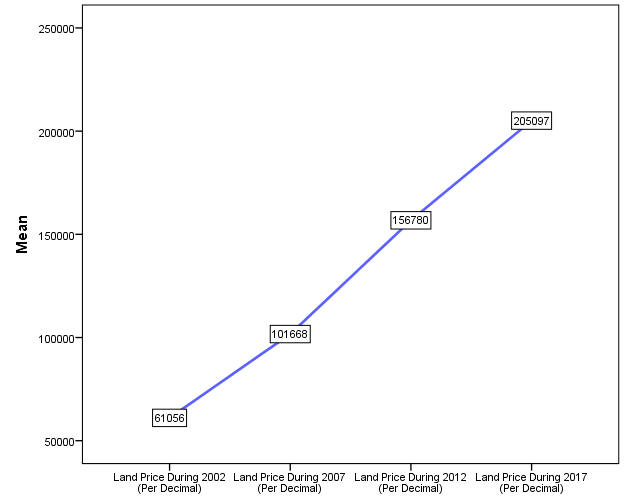 Figure: Line Diagram Showing the land prices in different years (2002-2017)4.6 Road4.6.1 Road width in-front of House (meter): Road width in front of house represent the 29.4% roads are two meter width, 25.3% are three meter width, only .1% are 7 meter width in the count  Table 4.6.1 Road width in-front of House (meter) Source: Field Data4.6.2 Road Type: Road types are divided in five categories, 31.9% of them are Asphalt, similarly 31.6% are BS, Katcha roads belongs to the 29.8%. HBB and RCC are belongs to the less than 10%, as 2.1% and 4.6% respectively. Table 4.6.2: Distribution of Road Type4.6.3 Main Road distance from House (meter):47.9% distances are less than 1000 meters, highest distance category 8000-9000 belongs to the 10.1%, other distance categories not more than the 10% in count.Table 4.6.3: Distribution of distancesSource: Field Data4.6.4 Condition of Main Road: in the Table 4.6.4, showing the 49% of the respondents said that the condition of the main road is good, 51% rest of the respondents said that not good.Table 4.6.4: Distribution of Main Road Condition Source: Field Data4.6.5 Problem of Main Road: Three main problems identified in the survey, 61.2% of the respondents said that the main problem of the main road is narrow road, 12.7% belongs to the occupied by wastages & Hawker. Traffic jam is the main problem said only 3.3%.Table 4.6.5: Distribution of Main Road Problem Source: Field Data4.6.6 Light post: In the table 4.6.6, showing the 94.2% of the road without having light post, and rest of 5.8% are having light post.Table 4.6.6: Distribution of light Post4.6.7: Drain: In the table 4.6.7, 84.7% areas are without drainage system, 15.3% having the drain, among the 15.3%, 10.4% drains are katcha and 4.9% are pucca drain.Table 4.6.7: Distribution of Drain Source: Field Data4.7 Water Sources 4.7.1 Sources of Water: Majority percentage of water sources (85.9%) belongs to the Tube well. 2.8% water sources belongs to the pipeline, and the rest of the sources not more than 5%, pond and river/canal source belongs to the  3.2% and 2.9% respectively.Table 4.7.1: Distribution of Water sources Source: Field Data4.7.2 Quality of water: Among all the water sources 88.8% water is drinkable, 9% sources are Arsenic Contaminated, and the rest of the sources (2.1%) are not drinkable.Table 4.7.2: Distribution of water Quality Source: Field Data4.8 Source of Fuel4.8.1 Sources of Fuel: In the Table 4.8.1, showing the majority percent of fuel source come from the wood, which belongs to the 82.5%, second maximum fuel source is cylinder gas (13.15), and the rest of the sources are pipeline gas and others belongs to the 3.1% and 1.3% respectively.Table 4.8.1: Distribution of Fuel Sources Source: Field Data4.8.2 Sources of Light: Electricity (91.2%) is the main source of light in this area. Solar panel belongs to the 5.5% of the light source in this area.Table 4.8.2: Distribution of Light Source Source: Field Data4.9 Sanitation4.9.1 Types of Latrine: Latrine types divided into three categories, the majority of the percentage (58.0%) belongs to the katcha latrine. It is observed that in the table 4.9.1, Pucca latrine is 24.7% and the rest 17.3% belongs to the Semi pucca latrine.Table 4.9.1: Distribution of types of latrine Source: Field Data 4.9.2 Is latrine hygienic? During the identification of hygienic latrine, 83.0% respondent’s response to the hygienic latrine, and the rest of the respondents (17.0%) said that latrine is not hygienic.Table: Distribution of hygienic latrine  Source: Field Data4.10 Diseases4.10.1 Attacked by diseases in the last year: Regarding the categories of different kinds of diseases, it is found that 64.8% of the respondents having cough in the last year. 8.4% response to the dysentery, 14.6% respondents did not identify any specific disease, but respondent had been attacked by the diseaseTable 4.10.1: Distribution of Diseases Source: Field Data4.10.2 Hospital/Medical facilities distance from house (meter): Distance between nearest hospital and respondent’s house has been divided into five categories, categories of 1000-5000 meter belongs to the 42.8% respondents. Below 1000 meter observed that the 22.1%, and minimum response (5.2%) belongs to the category 15000-20000 meter.Table 4.10.2: Distribution of Hospital/Medical facilities Distance from House Source: Field Data4.11 Educational Institution 4.11.1 Nearest Primary School Distance (m): Nearest primary school distances from the respondent’s house is represented in the Table 4.11.1, 75.3% response belongs to the 1000-2000 (m) category. 17% schools, distance below 1000 meter, and the rest of (7.5%) belongs to the 2000-3000 meters category.Table4.11.1: Distribution of distances of nearest Primary School Source: Field Data4.11.2  Nearest High School Distance (m): The Majority of the high school(55.6%) situated in the 1000-2000 meters range. Only 5.6% high school situated 1000 meter in the survey area. 4000 meters & above distance from the house belongs to the 2.8%.Table 4.11.2: Distribution of distance of nearest high school Source: Field Data4.12 Recreation4.12.1 Location for Recreation: The study shows the most favorite destination for recreation in the survey is Local Town/Playing Field/Backyard, which is represented 56.5% respondents.Khaiyachora waterfall and Mohamaya Lake are the very popular travel destination in Bangladesh. But in the survey area 18.1% resident chooses Mohamaya Lake as their recreation destination and Khaiyachora/Napittachora chosen 8.8% residents as their recreation site.Table 4.12.1: Distribution of Recreation Location Source: Field Data4.13 Natural Disaster4.13.1 Cyclone/Tornedo in survey area (Year): Cyclone/Tornado is one of the most destructive natural disaster in our country, in the table 4.13.1, showing the year interval 1991-2000 was the most vulnerable year presenting 38.3% cyclone/Tornedo hits that decade. In the year category 1971-1980 belongs to the only .5% Cyclone/tornedo recorded. Table 4.13.1: Distribution of cyclone/Tornedo Source: Field Data4.13.2 Water Logging in survey area: Because of low area 64.9% area faces water logging in the survey area. No drainage system in the area causes for 13.4% water logging.Table 4.13.2: Distribution of water logging Source: Field Data4.13.3 Duration of water logging: The majority of the water logging time in the survey area is more than 5 hours, which belongs to 63.4% of the total. Minimum 8.3% duration belongs to 3-5 hours category. 13.4% water logging causes less than 1 hour duration.Table 4.13.3: Distribution of water logging Time Source: Field Data4.14.1 First problem in this area: Among the all problems recorded in the survey area, load shedding having the maximum percentage (42.9%). Road problem also have the significant percentage (22.5%) in the survey area. Sewerage problem and water logging problems are related, due to interrupted sewerage facilities then definitely there would a arise water logging problem. Table 4.14.1: Distribution of First Problem in Area   Source: Field Data                                                                                      In the figure 4.14.1, showing the water logging problem is one of the main problem in the survey area, which belongs to 10%, and 2.1% belongs to the sewerage problem. Figure 4.14.1: Bar Diagram of First problem of the Area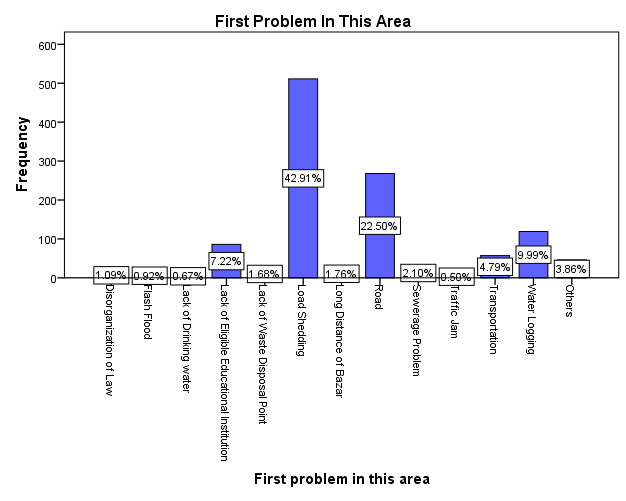 4.14.2 Land mark/icon/historical place is known to all in mirsharai upazila: In the Figure 4.14.2, respondents are consider their choice how to describe their area in one word, in this way 32.32% residents chooses the Mohamaya Lake which is better describe the Mirsharai upazila they think. Khoichora waterfall is one of the important natural beauty in Mirshari which belongs to 15.05%.Figure 4.14.2: Bar diagram showing the distribution Land mark/icon/historical places: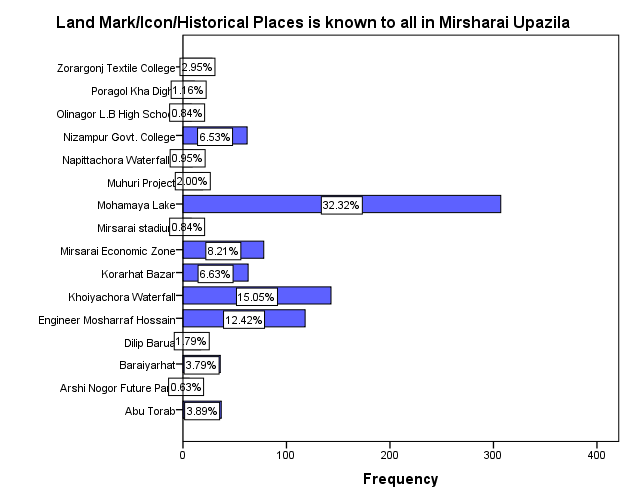 Political leaders also represented the mirsharai, Engineer Mosharraf Hossain and Dilip Barua are representing Mirsharai, and Engineer Mosharraf Hossainis is a Minister of Housing and Public Works in current government of Bangladesh chosen by 12.42% of the respondents as well consider that he is representing Mirshari very well.4.14.3 Socioeconomic development for development of Mahamaya and Khoiachara Tourism Spot: Tourism is an important factor for development of an area. Natural beauties like Mahamaya and Khoiachora are the two important tourist spot in Mirsharai, Table 4.14.3: Distribution of Socioeconomic development of Tourism Spot Source: Field Data93.3% of the respondent to think that it is important to develop the two tourist spot considering the development of socioeconomic development in the area.Figure 4.14.4: Bar Diagram Showing the distribution 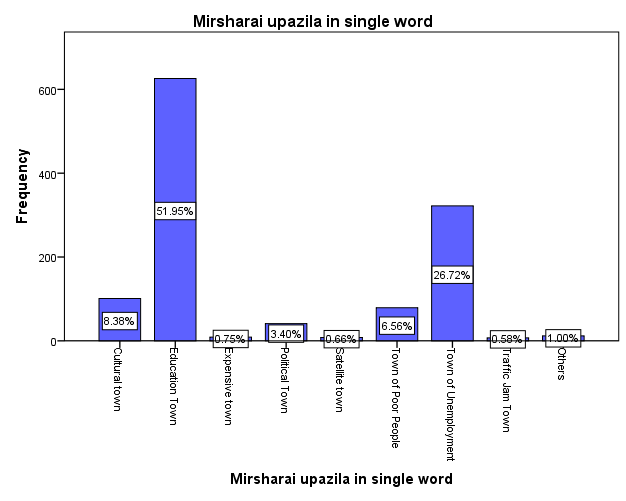 4.14.4: Mirsharai upazila in single ward: Among all the response 52% belongs to the Mirsharai as an Educational town because of some nameable educational institutions like Zorargonj Textile College, Mirsarai Degree College, Baroiyerhat Degree College et cetera. 26.7% respondents express that mirsharai is a town of unemployment due to high rate of unemployment. Political personnel like Engineer Mosharraf Hossain and Dilip Borua are prominent political person in MIrsharai, so that 3.4% respondents express Mirsharai  Table 4.14.5: Distribution of Mirsharai in Single Word Source: Field DataOther SurveysEducational SurveyName and Location of some prominent educational Institutes: In the Survey area educational institutions are categories into the School (Primary & Higher Secondary), College and Madrasha. In the Table 1.1, some prominent educational institutions are shown.Table: 1.1: Name and Location of some prominent educational Institutes:Source: Field Data1.2: Statistics of the Educational Institution: In the Table 1.2, statistics of some of important information’s are shown. Total 122 educational institutions are consider in this study. Maximum area of instruction is 200(shotok) and minimum area is 3 (shotok), average land area is 39.64(shotok). Maximum number of student recorded is 3008, minimum is 20, and average number students in this survey is 348.99~349 per institution.Table 1.2: Statistics of the Educational Institution  Source: Field dataAverage number of teacher in each institution is 10.06~10, where maximum number of teacher is 36 and minimum number teacher recorded is just 1.1.3: Information of Educational Institution: In the Table 1.3, shows the maximum 37.7% are Madrasha having 46 in the count. 35.2% information of primary school and 22.1% about high school.Table 1.3: Distribution of Educational InstitutionSource: Field data1.4: Hostel Facilities: In the Table1.4, 20.5% of the educational institutions have the hostel facilities, so that 76.2% of educational institution have no hostel facilities. Table 1.4: Distribution of Hostel FacilitiesSource: Field data1.5: Transport Facilities: Among the 5 Institution did not want to expose the information about the transport facilities out of 122 educational institutions. So, among the total valid information about 117, 19.7% of institutions, only have transport facilities beside the 76.2% have no transport facilities.Table 1.5: Distribution of Transport FacilitiesSource: Field data1.6: Dropout Student (Primary): In the table 1.6, 33% of primary educational institutions have no record of the dropout students, no significant dropout recorded in this survey for primary institution,Table: 1.6: Number of Dropout Student (Primary):Source: Field data Table: 1.7: Number of Dropout Student (Secondary):Source: Field dataTable: 1.8: Number of Dropout Student (Secondary):Source: Field dataEnvironmental SurveyWaste management is the most important factor to keep the environment clean. The process of waste management is a very functional because it started its work in morning by collecting of waste, bring to it into the disposal place and at the end dispose the waste.Here waste management information of the two important area Mirsharai and Baroihat.Table 1.1: Waste management information about Baraiyarhat MunicipalitySource: Baroihat MunicipalityInformation about the Dumping Stations:In the Baroihat Municipality collect waste regularly.Table1.2: Waste management information about Mirsharai MunicipalitySource: Field dataInformation about the Dumping Station:Source: Field data1.3: Noise Level: Noise collected from the different places in the survey area, list of recorded data of noise is presented below with maximum, minimum and average noise level in the specific area.Table1.3: Noise Level in the survey area:Source: Field surveyFigure 1.4: Bar diagram of Noise Level in the survey area1.5: Waste Collection Schedule in the survey area: In the Table 1.5, shows that the 47.5% waste collection is done by daily. But 42.1% have no schedule for collecting the waste.Table1.5: Waste collection Schedule:1.6: Dustbin distance from house: In the Table4.2, 52.5% of the dustbin distance within the 50 meters. Other two categories rest of the percentages in the survey.Table 1.6: Dustbin distance from house (if available) (m)Source: Field dataTable 1.7: Dustbin distance from house (if available) (m)Source: Field dataTable 1.8: Waste disposal ScheduleSource: Field dataHealth FacilitiesIn the health survey, we have observed 20 healthcare centre in the survey area, among them we were trying to include all types’ healthcare centres. In this survey, we have included government health care as well private clinic, homio hall, Diagnostic centre, Dental Clinic et cetera.Table1.1: Name and Location of the health centre:Source: Field data1.2: Bed Facilities: In the Table 1.2, 85% of the healthcare centre have no bed facilities, one healthcare centre have just one bed, and 2 healthcare centre have 20 beds facilities.   Table1.2: Bed Facilities of the Healthcare Centre:Source: Field data1.3: Doctors (permanent) in the Healthcare Centre: In the Table1.3, 45% of the healthcare centre have only one permanent doctor, 20% have two permanent doctors. In this survey among all the healthcare centre 20% healthcare centre have no permanent doctors.Table1.3: Number of Doctor (permanent) in the Health Centre:Source: Field data1.4: Permanent Nurse: In the Table 1.4, shows that the 70% of the healthcare centre have no Permanent nurse, Maximum number of the nurses only in the one healthcare centre, having 12 permanent nurses. Table1.4: Number of Nurse (permanent) in the Health Centre:Source: Field dataTable1.5: Number of Doctor (Consultant) in Healthcare Centre:Source: Field data1.6: Working Hour Doctor (Consultant):Table1.6: Working Hour of Doctor (Consultant) in the Healthcare Centre:Source: Field dataTable1.7: Statistics of Healthcare Centre:Source: Field dataIndustry Survey1 Basic Information: Some important industry name and location in the survey area, which are surveyed in details for the other survey study.Table1.1: Name of industry and Location Table1.2: Industry Type (Formal/Informal)Source: Field dataIn the table1.2, total number of formal industries are 29.4% and, 70.6% are informal industry in the survey area.Table1.3: Distribution of FinanceSource: Field dataIn the Table1.3, there is 76% of industries are financed by the owner of the industry, 17.6% industry run by a joint venture.1.4. Input (Raw Materials): Different types of raw materials needed for the different types industry. In the survey area, we have found that some different types of industries.Table 1.4: Input items of different industriesBank, Insurance and Shop Survey1.1 Some Formal Structure in the Survey Area: A formal organization is a fixed set of rules of intra-organization procedures and structures. As such, it is usually set out in writing, with a language of rules that ostensibly leave little discretion for interpretation.Table 1.1: Formal Structures in the survey area:Source: Field data1.2 Total number of labour in the formal sector in the survey area: The majority of the formal structure are Bank, Which having maximum number of labourers.Fgure1.2 Total number of labour in the formal sector in the survey areaTable 1.3: Informal Structures in the survey area:Figure1.2: Bar diagram of Informal Structures in the survey area1.3 Transaction per day (Informal):Figure1.3: Bar diagram of transaction per day by shop category.Figure1.4: Bar diagram of number of customer per dayTable1.5: Number of labor in the informal shopSource: Field DataAgricultural Survey1.1 Average Productions in the Unions:  Figure1.1: Bar Diagram of average production1.2 Average Market Price of the Products: Figure1.1: Bar Diagram of average Local Market Price of productionArchaeological SurveyTable 1.1:Table1.2:CHAPTER FIVEConclusion: In the survey, we have found out some socioeconomic factors which are directly related to the socioeconomic status of the survey are.In the Mirsharai Upazilla, we have found out the 53.3%of the male respondent and 44.7% of the female respondents.In the report, we find out the 23.3% residents are illiterate and 6% of total residents are highly educated.Because of most of the female respondent responses about their occupations as housewife, so that in the report maximum percentages (39.5%) of occupation is a housewife. Maximum number of family type in the survey is single type, which contains 72.2% of the total percentages, and family members at the age range 05-09 contains maximum 53.2% in the count.Religion distribution in mainly Muslim 85%, Hindu 13.8% and Buddhist has 1.2% in the survey area. We find out 37 autism cases in the survey area, where maximum 33 cases having Autistic Disorder/Classic Autism, and other autism types are Asperger Syndrome and Pervasive Developmental Disorder.In the report, 36% of the resident have earned less than TK5, 000 per month in the survey area, and only 2.8% have earned more than TK50000 per month in the survey area. 40.2% of the resident staying outside the country temporarily among total residents who have been staying outside the survey area.Drinkable water is available here, 88.8% water is drinkable, and 93.0% water sources have arsenic contamination. Khaiyachora and Mohamaya Lake are two most favourite travel destination across the country situated in this area.In the education survey student dropout is not in big numbers, but transport and hostel facilities are not impressive in this area. Municipalities are trying to collect and dispose waste properly. Some of the area like hill tracts and lakes have standard noise level (70dB), but others area are not.MunicipalityUnionMouzaVillagePopulationPopulationDensity (per sq km)Literacy Rate (%)MunicipalityUnionMouzaVillageUrbanRuralDensity (per sq km)Literacy Rate (%)2161032083120636751082655.1Age of the RespondentsAge of the RespondentsAge of the RespondentsAge of the RespondentsAge of the RespondentsCategoriesFrequencyPercentValid PercentCumulative Percent10-19393.03.03.020-2913410.310.313.330-3920315.615.628.940-4928922.222.251.250-5930323.323.374.560-6922717.517.591.970-79806.26.298.180+251.91.9100.0Total1300100.0100.0CategoriesFrequencyPercentValid PercentCumulative PercentMale71955.355.355.3Female58144.744.7100.0Total1300100.0100.0Educational LevelEducational LevelEducational LevelEducational LevelEducational LevelCategoriesFrequencyPercentValid PercentCumulative PercentIlliterate30323.323.323.3Primary43033.133.156.4Junior Secondary13310.210.266.6SSC/Dhakil26820.620.687.2HSC/Alim796.16.193.3Degree/Honours/ Fazil614.74.798.0Masters or Higher171.31.399.3Technical9.7.7100.0Total1300100.0100.0Level of OccupationLevel of OccupationLevel of OccupationLevel of OccupationLevel of OccupationCategoriesFrequencyPercentValid PercentCumulative PercentAgriculture15812.212.212.2Business(Small/Medium)927.17.119.2Construction Work362.82.822.0Day Labour967.47.429.4Government Job362.82.832.2Housewife51339.539.571.6Skilled labour241.81.873.5Private Job433.33.376.8Self-independent21516.516.593.3Shopkeeper181.41.494.7Student513.93.998.6Transport Work181.41.4100.0Total1300100.0100.0CategoriesFrequencyPercentValid PercentCumulative PercentMarried112486.586.586.5Unmarried1098.48.494.8Widow/Widower372.82.897.7Separated302.32.3100.0Total1300100.0100.0Family TypeFamily TypeFamily TypeFamily TypeFamily TypeCategoriesFrequencyPercentValid PercentCumulative PercentSingle98272.772.772.7Join36827.327.3100.0Total1350100.0100.0Number of Family MembersNumber of Family MembersNumber of Family MembersNumber of Family MembersNumber of Family MembersCategoriesFrequencyPercentValid PercentCumulative Percent<551938.438.438.405-0971853.253.291.610-14936.96.998.515-19171.31.399.820+3.2.2100.0Total1350100.0100.0ReligionReligionReligionReligionReligionCategoriesFrequencyPercentValid PercentCumulative PercentMuslim114885.085.085.0Hindu18613.813.898.8Buddhist161.21.2100.0Total1350100.0100.0Types of AutismTypes of AutismTypes of AutismTypes of AutismTypes of AutismCategoriesFrequencyPercentValid PercentCumulative PercentAsperger Syndrome1.12.72.7Autistic Disorder/Classic Autism332.489.291.9Pervasive Developmental Disorder3.28.1100.0Total372.7100.0Types of DisabilityTypes of DisabilityTypes of DisabilityTypes of DisabilityTypes of DisabilityTypes of DisabilityTypes of DisabilityTypes of DisabilityTypes of DisabilityCategoriesCategoriesFrequencyFrequencyPercentPercentValid PercentValid PercentCumulative PercentCumulative PercentHearing DisabilitiesHearing Disabilities11.1.19.19.19.19.1Learning DisabilitiesLearning Disabilities11.1.19.19.118.218.2Mental Health DisabilitiesMental Health Disabilities22.2.218.218.236.436.4Physical DisabilitiesPhysical Disabilities66.5.554.554.590.990.9Visual DisabilitiesVisual Disabilities11.1.19.19.1100.0100.0Total1111.8.8100.0100.0Household Monthly Income (TK)Household Monthly Income (TK)Household Monthly Income (TK)Household Monthly Income (TK)Household Monthly Income (TK)CategoriesFrequencyPercentValid PercentCumulative Percent<5,000493.63.63.605,000- 09,00026119.319.323.010,000-14,00029822.122.145.015,000-19,00022816.916.961.920,000-24,00018813.913.975.925,000-29,0001128.38.384.130,000-34,000705.25.289.335,000-39,000503.73.793.040,000-44,000282.12.195.145,000-49,000282.12.197.250,000 +382.82.8100.0Total1350100.0100.0Monthly SavingsMonthly SavingsMonthly SavingsMonthly SavingsMonthly SavingsCategoriesFrequencyPercentValid PercentCumulative Percent0101475.175.175.1<10001229.09.084.11,000-1,900695.15.189.32,000-2,900392.92.992.13,000-3,90010.7.792.95,000-5,900533.93.996.86,000-6,9006.4.497.37,000+372.72.7100.0Total1350100.0100.0Staying Outside of Mirsharai UpazilaStaying Outside of Mirsharai UpazilaStaying Outside of Mirsharai UpazilaStaying Outside of Mirsharai UpazilaStaying Outside of Mirsharai UpazilaCategoriesFrequencyPercentValid PercentCumulative PercentCountry(Permanent)4310.810.810.8Country(Temporary)16040.240.251.0Outside Country (Permanent)194.84.855.8Outside Country (Temporary)17644.244.2100.0Total398100.0100.0Reasons for Living Outside Mirsharai UpazilaReasons for Living Outside Mirsharai UpazilaCategoriesCategoriesFrequencyFrequencyPercentPercentValid PercentValid PercentCumulative PercentCumulative PercentBusinessBusiness23235.85.85.85.85.85.8Environmental ReasonsEnvironmental Reasons434310.810.810.810.816.616.6Job/WorkplaceJob/Workplace27427468.868.868.868.885.485.4Higher EducationHigher Education585814.614.614.614.6100.0100.0Total398398100.0100.0100.0100.0Structure of HouseStructure of HouseStructure of HouseStructure of HouseStructure of HouseCategoriesFrequencyPercentValid PercentCumulative PercentJhupri1128.88.88.8Katcha67152.852.861.6Semi Pucca18914.914.976.5Pucca29923.523.5100.0Total1271100.0100.0Number of Floor(Pucca Structure)Number of Floor(Pucca Structure)Number of Floor(Pucca Structure)Number of Floor(Pucca Structure)Number of Floor(Pucca Structure)Number of FloorsFrequencyPercentValid PercentCumulative Percent122485.585.585.52269.99.995.4372.72.798.1441.51.599.651.4.4100.0Total262100.0100.0Construction Year of HouseConstruction Year of HouseConstruction Year of HouseConstruction Year of HouseConstruction Year of HouseConstruction Year of HouseConstruction Year of HouseConstruction Year of HouseConstruction Year of HouseYearYearFrequencyFrequencyPercentPercentValid PercentValid PercentCumulative PercentCumulative Percent1890-19201890-192077.6.6.6.6.6.61920-19501920-195018181.61.61.61.62.22.21950-19801950-198076766.76.76.76.78.98.91980-20101980-201072372363.563.563.563.572.472.42010-2018(current year)2010-2018(current year)31431427.627.627.627.6100.0100.0Total11381138100.0100.0100.0100.0Foundation Type of HouseFoundation Type of HouseFoundation Type of HouseFoundation Type of HouseFoundation Type of HouseFoundation Type of HouseFoundation Type of HouseFoundation Type of HouseFoundation Type of HouseCategoriesCategoriesFrequencyFrequencyPercentPercentValid PercentValid PercentCumulative PercentCumulative PercentBrickBrick23323334.534.534.534.534.534.5RCCRCC33133149.049.049.049.083.483.4OthersOthers11211216.616.616.616.6100.0100.0Total676676100.0100.0100.0100.0House Soil TypeHouse Soil TypeHouse Soil TypeHouse Soil TypeHouse Soil TypeCategoriesFrequencyPercentValid PercentCumulative PercentMuddy Land106679.079.079.0Red Soil251.91.980.8Rock Soil272.02.082.8Sand Soil23217.217.2100.0Total1350100.0100.0Road width in-front of House (m)?Road width in-front of House (m)?Categories(m)Categories(m)FrequencyFrequencyPercentPercentValid PercentValid PercentCumulative PercentCumulative Percent1126826819.919.919.919.919.919.92239739729.429.429.429.449.349.33334134125.325.325.325.374.574.54454544.04.04.04.078.578.55513913910.310.310.310.388.888.86633332.42.42.42.491.391.37711.1.1.1.191.391.3881171178.78.78.78.7100.0100.0Total13501350100.0100.0100.0100.0Road TypeRoad TypeRoad TypeRoad TypeRoad TypeRoad TypeRoad TypeRoad TypeRoad TypeCategoriesCategoriesFrequencyFrequencyPercentPercentValid PercentValid PercentCumulative PercentCumulative PercentAsphaltAsphalt43143131.931.931.931.931.931.9BSBS42642631.631.631.631.663.563.5HBBHBB29292.12.12.12.165.665.6KatchaKatcha40240229.829.829.829.895.495.4RCCRCC62624.64.64.64.6100.0100.0Total13501350100.0100.0100.0100.0Main Road distance from House(meter)Main Road distance from House(meter)Main Road distance from House(meter)Main Road distance from House(meter)Main Road distance from House(meter)Main Road distance from House(meter)Main Road distance from House(meter)Main Road distance from House(meter)Main Road distance from House(meter)CategoriesCategoriesFrequencyFrequencyPercentPercentValid PercentValid PercentCumulative PercentCumulative Percent<1000<100064664647.947.947.947.947.947.91000-20001000-20001111118.28.28.28.256.156.12000-30002000-300073735.45.45.45.461.561.53000-40003000-400080805.95.95.95.967.467.44000-50004000-500067675.05.05.05.072.472.45000-60005000-60001041047.77.77.77.780.180.16000-70006000-700040403.03.03.03.083.083.07000-80007000-800045453.33.33.33.386.486.48000-90008000-900048483.63.63.63.689.989.99000-100009000-1000013613610.110.110.110.1100.0100.0Total13501350100.0100.0100.0100.0CategoriesFrequencyPercentValid PercentCumulative PercentGood66249.049.049.0Not Good68851.051.0100.0Total1350100.0100.0Problem of Main RoadProblem of Main RoadProblem of Main RoadProblem of Main RoadProblem of Main RoadCategoriesFrequencyPercentValid PercentCumulative PercentNarrow82661.261.261.2Occupied by Wastages & Hawker17112.712.773.9Traffic Jam443.33.377.1Others30922.922.9100.0Total1350100.0100.0Light postLight postLight postLight postLight postCategoriesFrequencyPercentValid PercentCumulative PercentYes785.85.85.8No127294.294.2100.0Total1350100.0100.0DrainDrainDrainDrainDrainDrainDrainDrainDrainCategoriesCategoriesFrequencyFrequencyPercentPercentValid PercentValid PercentCumulative PercentCumulative PercentKatchaKatcha14014010.410.410.410.410.410.4PuccaPucca66664.94.94.94.915.315.3No DrainNo Drain1144114484.784.784.784.7100.0100.0Total13501350100.0100.0100.0100.0Source of WaterSource of WaterSource of WaterSource of WaterSource of WaterCategoriesFrequencyPercentValid PercentCumulative PercentComon Tube well705.25.25.2Pipeline382.82.88.0Tubewell116085.985.993.9Pond433.23.297.1River/Canal392.92.9100.0Total1350100.0100.0Quality of WaterQuality of WaterCategoriesCategoriesFrequencyFrequencyPercentPercentPercentValid PercentValid PercentCumulative PercentCumulative PercentArsenic ContaminatedArsenic Contaminated1221229.09.09.09.09.09.09.0DrinkableDrinkable1199119988.888.888.888.888.897.997.9Not DrinkableNot Drinkable29292.12.12.12.12.1100.0100.0Total13501350100.0100.0100.0100.0100.0Source of FuelSource of FuelSource of FuelSource of FuelSource of FuelSource of FuelSource of FuelSource of FuelSource of FuelCategoriesCategoriesFrequencyFrequencyPercentPercentValid PercentValid PercentCumulative PercentCumulative PercentCylinder GasCylinder Gas17717713.113.113.113.113.113.1WoodWood1113111382.582.582.582.595.695.6Pipeline GasPipeline Gas42423.13.13.13.198.798.7OthersOthers17171.31.31.31.3100.0100.0Total13491349100.0100.0100.0100.0Source of LightSource of LightCategoriesCategoriesFrequencyFrequencyFrequencyPercentPercentValid PercentValid PercentCumulative PercentCumulative PercentElectricityElectricity12301230123091.291.291.291.291.291.2Kupi/Bati/HaricanKupi/Bati/Harican4545453.33.33.33.394.594.5Solar ElectricitySolar ElectricitySolar Electricity74745.55.55.55.5100.0100.0Total134913491349100.0100.0100.0100.0Type of SanitationType of SanitationType of SanitationType of SanitationType of SanitationType of SanitationType of SanitationType of SanitationType of SanitationCategoriesCategoriesFrequencyFrequencyPercentPercentValid PercentValid PercentCumulative PercentCumulative PercentKatchaKatcha78378358.058.058.058.058.058.0PuccaPucca33433424.724.724.724.782.782.7Semi PuccaSemi Pucca23323317.317.317.317.3100.0100.0Total13501350100.0100.0100.0100.0Is sanitation is hygenic?Is sanitation is hygenic?Is sanitation is hygenic?Is sanitation is hygenic?Is sanitation is hygenic?Is sanitation is hygenic?Is sanitation is hygenic?Is sanitation is hygenic?Is sanitation is hygenic?CategoriesCategoriesFrequencyFrequencyPercentPercentValid PercentValid PercentCumulative PercentCumulative PercentYesYes1121112183.083.083.083.083.083.0NoNo22922917.017.017.017.0100.0100.0Total13501350100.0100.0100.0100.0Disease Name Attacked By Last YearDisease Name Attacked By Last YearDisease Name Attacked By Last YearDisease Name Attacked By Last YearDisease Name Attacked By Last YearDisease Name Attacked By Last YearDisease Name Attacked By Last YearDisease Name Attacked By Last YearDisease Name Attacked By Last YearCategoriesCategoriesFrequencyFrequencyPercentPercentValid PercentValid PercentCumulative PercentCumulative PercentCoughCough37737730.530.564.864.864.864.8DiabaticDiabatic18181.51.53.13.167.967.9Hart attackHart attack23231.91.94.04.071.871.8Kidney DiseasesKidney Diseases11.1.1.2.272.072.0DiarrhoeaDiarrhoea17171.41.42.92.974.974.9DysenteryDysentery49494.04.08.48.483.383.3Skin DiseasesSkin Diseases66.5.51.01.084.484.4JaundiceJaundice66.5.51.01.085.485.4OthersOthers85856.96.914.614.6100.0100.0Total58258247.047.0100.0100.0Hospital/Medical facilities distance from house(m)Hospital/Medical facilities distance from house(m)Hospital/Medical facilities distance from house(m)Hospital/Medical facilities distance from house(m)Hospital/Medical facilities distance from house(m)CategoriesFrequencyPercentValid PercentCumulative Percent<100024222.122.122.11000-500047042.842.864.95000-1000023521.421.486.310000-15000938.58.594.815000-20000575.25.2100.0Total1097100.0100.0Nearer Primary School Distance (M)Nearer Primary School Distance (M)Nearer Primary School Distance (M)Nearer Primary School Distance (M)Nearer Primary School Distance (M)CategoriesFrequencyPercentValid PercentCumulative Percent<10007817.217.217.21000-200034275.375.392.52000-3000347.57.5100.0Total454100.0100.0Nearer Secondary School Distance (m)Nearer Secondary School Distance (m)Nearer Secondary School Distance (m)Nearer Secondary School Distance (m)Nearer Secondary School Distance (m)CategoriesFrequencyPercentValid PercentCumulative Percent<1000285.65.65.61000-200027755.655.661.22000-300014128.328.389.63000-4000387.67.697.24000 & above142.82.8100.0Total498100.0100.0Location for RecreationLocation for RecreationLocation for RecreationLocation for RecreationLocation for RecreationCategoriesFrequencyPercentValid PercentCumulative PercentChittagong City/Cox's Bazar/Feni/Others72.02.02.0Khaiyachara/Napittachara Waterfall318.88.810.7Local Town/Playing Field/Backyard20056.556.567.2Mohamaya Lake6418.118.185.3Shoping Mall4312.112.197.5Sitakundo Hill Area92.52.5100.0Total354100.0100.0Cyclone/Tornedo in your area(Year)Cyclone/Tornedo in your area(Year)Cyclone/Tornedo in your area(Year)Cyclone/Tornedo in your area(Year)Cyclone/Tornedo in your area(Year)CategoriesFrequencyPercentValid PercentCumulative Percent1971-19803.5.5.51981-1990213.53.54.01991-200023038.338.342.32001-201016928.228.270.52011-201717729.529.5100.0Total600100.0100.0Cause of water loggingCause of water loggingCause of water loggingCause of water loggingCause of water loggingCategoriesFrequencyPercentValid PercentCumulative PercentLock of Drainage System839.59.59.5Low Area56664.964.974.4Low Area, No drainage system10612.212.286.6No drainage system11713.413.4100.0Total872100.0100.0Duration of Water loggingDuration of Water loggingDuration of Water loggingDuration of Water loggingDuration of Water loggingDuration of Water loggingDuration of Water loggingDuration of Water loggingDuration of Water loggingCategoriesCategoriesFrequencyFrequencyPercentPercentValid PercentValid PercentCumulative PercentCumulative PercentLess than 1 hoursLess than 1 hours11911913.413.413.413.413.413.41-3 Hours1-3 Hours13313314.914.914.914.928.328.33-5 hours3-5 hours74748.38.38.38.336.636.6More than 5 hoursMore than 5 hours56556563.463.463.463.4100.0100.0Total891891100.0100.0100.0100.0First Problem In This AreaFirst Problem In This AreaFirst Problem In This AreaFirst Problem In This AreaFirst Problem In This AreaCategoriesFrequencyPercentValid PercentCumulative PercentDisorganization of Law131.11.11.1Flash Flood11.9.92.0Lack of Drinking water8.7.72.7Lack of Eligible Educational Institution867.27.29.9Lack of Waste Disposal Point201.71.711.6Load Shedding51142.942.954.5Long Distance of Bazar211.81.856.3Road26822.522.578.8Sewerage Problem252.12.180.9Traffic Jam6.5.581.4Transportation574.84.886.1Water Logging11910.010.096.1Others463.93.9100.0Total1191100.0100.0CategoriesFrequencyPercentValid PercentCumulative PercentYes102993.393.393.3No746.76.7100.0Total1103100.0100.0Mirsharai upazila in single wordMirsharai upazila in single wordCategoriesCategoriesFrequencyFrequencyPercentPercentValid PercentValid PercentCumulative PercentCumulative PercentCultural townCultural town1011018.48.48.48.48.48.4Education TownEducation Town62662652.052.052.052.060.360.3Expensive townExpensive town99.7.7.7.761.161.1Political TownPolitical Town41413.43.43.43.464.564.5Satellite townSatellite town88.7.7.7.765.165.1Town of Poor PeopleTown of Poor People79796.66.66.66.671.771.7Town of UnemploymentTown of Unemployment32232226.726.726.726.798.498.4Traffic Jam TownTraffic Jam Town77.6.6.6.699.099.0OthersOthers12121.01.01.01.0100.0100.0Total12051205100.0100.0100.0100.0Name of BuildingLocation of BuildingPurbo Bariakhali Govt. Primary SchoolPubo Bariakhali, Katachora, MirsoraiKorerhat K, M High SchoolKorerehat, MirsoraiNirudha Shundori Govt. Primary SchoolDurgapurHabilder Basa United AcademyHabilderbasa, KorerhatZorargonj Ideal AcademyZorargonjSunflower Grammer SchoolShantir Hat, MirsoraiUttar Dhoom Dowlat Bibi Govt. Primary SchoolUttar Dhoom, MirsoraiHinguli Moni Bibi Govt. Primary SchoolMirsoraiPoshcim Zoar Govt. Primary SchoolPoshcim Zoar, Korerhat, MirsoraiZorargonj Ideal AcademyZorargonjIslampur Govt. Primary SchoolIslampur, MirsoraiFoyzia Nacemul Ulum Madrashah and YatimkhanaPoshcim Azompur, MirsoraiZorargonj Islamia Dakhil MadrashahZorargonjZobaida Islam Nurania Islamia MadrashahDriver Hat, MirsoraiMadinatul Ulum Hafezia Madrashah and YatimkhanaPoshcim Zoar, Korerhat, MirsoraiTextile Engineering CollegeZorargonjChor Shorot Basimul-Ulum Talimul Madrasha & YatimkhanaBangla Bazar, Chor ShorotChor Shorot High SchoolBanglabazar, Chor ShorotZorargonj Girls High SchoolZorargonjMoulovi Nazir Ahmed Dakhil MadrashaZorargonjBaraiyarhat CollegeHinguli,MIrsharaiHinguli Kodomtola Islamia Dakhil MadrashaHinguli, KodomtolaJamalpur Jinnat Bibi Govt. Primary SchoolJamalpurStatisticArea(Shotok)Number of StudentNumber of TeacherHostel FacilitiesTransport FacilitiesNumber of Dropout Student(primary)Number of Dropout Student(Secondary)Number of Dropout Student(Madrasha)Valid122122122118117432844Missing00045799478Mean39.64348.9910.06.79.79.882.641.86Range1972988351173030Minimum320100000Maximum2003008361173030Educational InstitutionFrequencyPercentValid PercentCumulative PercentKindergarten21.61.61.6Primary School4335.235.236.9High School2722.122.159.0Madrashah4637.737.796.7College43.33.3100.0Total122100.0100.0Hostel FacilitiesHostel FacilitiesFrequencyPercentValid PercentCumulative PercentValidYes2520.521.221.2ValidNo9376.278.8100.0ValidTotal11896.7100.0MissingSystem43.3TotalTotal122100.0Transport FacilitiesTransport FacilitiesFrequencyPercentValid PercentCumulative PercentValidYes2419.720.520.5ValidNo9376.279.5100.0ValidTotal11795.9100.0MissingSystem54.1TotalTotal122100.0Number of Dropout Student(primary)Number of Dropout Student(primary)FrequencyPercentValid PercentCumulative PercentValidNo 3327.076.776.7Valid121.64.781.4Valid21.82.383.7Valid321.64.788.4Valid532.57.095.3Valid61.82.397.7Valid71.82.3100.0ValidTotal4335.2100.0MissingSystem7964.8TotalTotal122100.0Number of Dropout Student(Secondary)Number of Dropout Student(Secondary)FrequencyPercentValid PercentCumulative PercentValidNo1411.550.050.0Valid132.510.760.7Valid243.314.375.0Valid554.117.992.9Valid81.83.696.4Valid301.83.6100.0ValidTotal2823.0100.0MissingSystem9477.0TotalTotal122100.0Number of Dropout Student(Madrasha)Number of Dropout Student(Madrasha)FrequencyPercentValid PercentCumulative PercentValidNo3226.272.772.7Valid232.56.879.5Valid31.82.381.8Valid41.82.384.1Valid532.56.890.9Valid61.82.393.2Valid81.82.395.5Valid101.82.397.7Valid301.82.3100.0ValidTotal4436.1100.0MissingSystem7863.9TotalTotal122100.0DustbinWaste collection vehiclesWaste collection vehiclesWaste collection vehiclesDumping StationDustbinVanTruckGarbage TruckDumping Station1316312LocationAreaNear the Baraiyarhat College20 ShotokNear the Baraiyarhat Micro Bus stand50 ShotokDustbinWaste collection vehiclesWaste collection vehiclesWaste collection vehiclesDumping StationDustbinVanGarbage TruckDumping Station150421LocationAreaNear the Post office Disposal Station50 ShotokPlaces/PointsMaximum(dB)Minimum(dB)Average(dB)College Road , Mirsharai724454Mirsharai Over bridge794356Mirsharai Police Station Area755249Stadium Gate775058Mohamaya Lake(Boat Ghat)742945Mohamaya Lake633345Beribadh(Dam)732948North Hill Area733948Sluice Gate815069Baroihat(Bus Stand)896780Baroihat(Rail Gate)876373Baroihat(Rail gate with moving train)906475Waste collection/cleaning scheduleWaste collection/cleaning scheduleWaste collection/cleaning scheduleWaste collection/cleaning scheduleWaste collection/cleaning schedulescheduleFrequencyPercentValid PercentCumulative PercentDaily32747.547.547.5Irregular29042.142.189.6Once in Week284.14.193.6Twice in a Week446.46.4100.0Total689100.0100.0DistancesFrequencyPercentValid PercentCumulative Percent<5036252.589.289.250-100192.84.793.8100-150253.66.2100.0Total40658.9100.0CategoriesFrequencyPercentValid PercentCumulative PercentYes21230.830.830.8No47769.269.2100.0Total689100.0100.0ScheduleFrequencyPercentValid PercentCumulative PercentDaily27640.140.140.1Irregular38155.355.395.4Once in a week324.64.6100.0Total689100.0100.0Name of Health Facilities CentreLocation Modern Homio & ClinicMannan Bhobon, BaraiyarhatBismillah Dental Care Mannan Bhobon, BaraiyarhatBijoy Community Eye HospitalAl-Fatah City Center, ZorargonjBaraiyarhat General HospitalOld D T Road, BaraiyarhatPopular Lab. & Diabetic CentreHaowa Bhobon, ZorargonjBaraiyarhat Eye HospitalNorth Bus Stand, BaraiyarhatJononi Clinical Lab.Jamalpur Super Market, BaraiyarhatBijoy Dental ClinicNorth Bus Stand, BaraiyarhatNiharika Homio HallJamalpur Super Market, BaraiyarhatMedipath Diagnostic CenterHaji Abul Bashar Market, BaraiyarhatShefa Insan Hospital & Diagnostic North Sonapahar, BaraiyarhatEbadat Dental CareJomidar Plaza, BaraiyarhatNur Dental CareMajeda Building, BaraiyarhatJahan Detal CareAl-Amin Shoping Center,BaraiyarhatMediscan Ltd. Diagnostic CenterAl-Amin Shoping Center,BaraiyarhatEnsure MedilabAl-Amin Shoping Center,BaraiyarhatBaraiyarhat Physiotherapy & Dental CareAbu Usama Super Market,BaraiyarhatDr. Salauddin Dental CareAbu Usama Super Market,BaraiyarhatRajonigondha Diagnostic CenterBaraiyarhatBaraiyarhat Municipality Health & Family Care CenterJamalpurNumber of BedFrequencyPercentValid PercentCumulative PercentNo Bed1785.085.085.0115.05.090.020210.010.0100.0Total20100.0100.0Number of Doctor(permanent)FrequencyPercentValid PercentCumulative PercentNo Doctor420.020.020.01945.045.065.02420.020.085.0315.05.090.04210.010.0100.0Total20100.0100.0Nurse(permanent)FrequencyPercentValid PercentCumulative PercentNo Nurse1470.070.070.0115.05.075.0215.05.080.0415.05.085.0515.05.090.0915.05.095.01215.05.0100.0Total20100.0100.0Doctor(Consultant)FrequencyPercentValid PercentCumulative PercentNo Doctor(Consultant)630.030.030.01735.035.065.0215.05.070.03210.010.080.0715.05.085.0915.05.090.01015.05.095.01115.05.0100.0Total20100.0100.0Working HoursWorking HoursFrequencyPercentValid PercentCumulative PercentValid2 Hours15.07.17.1Valid3 Hours210.014.321.4Valid4 Hours15.07.128.6Valid5 Hours525.035.764.3Valid6 Hours315.021.485.7Valid7 Hours15.07.192.9Valid9 Hours15.07.1100.0ValidTotal1470.0100.0MissingSystem630.0TotalTotal20100.0StatisticStatisticNumber of BedNumber of Doctor(permanent)Number of Nurse(permanent)Number of Doctor(Consultant)Working HourNumberValid2020202014NumberMissing00006AverageAverage2.051.401.652.605.07RangeRange20412117MinimumMinimum00002MaximumMaximum20412119Name of the IndustryLocationM.E.A.S Bricks fieldPurbo Hinguli, MirsoraiBaro Awlia Bread FactoryVogobotipur, MirsoraiEco Block FaDhoom Ghat, MirsoraiCotton FactoryChairman Road, C.P Bangladesh company ltd.Sadarmadighi, MirsoraiPrecast Pipe FactoryGortakia, MirsoraiAbu Taher SawmillKorerhat, MirsoraiAmir Hosen SowmillShantirhat, MirsoraiChowdhari Bricks FieldPurbo Raypur, MirsoraiS. B. K Bricks FieldKorerhat, MirsoraiKaium SowmillShantirhat, MirsoraiHazi Abu Taher SowmillShantirhat, MirsoraiJanota SowmillShantirhat, MirsoraiRahim SowmillBaroiyarhat, MirsoraiRuhul Ameen SowmillShantirhat, MirsoraiHazi Delower Oil MillShantirhat, MirsoraiNadia SowmillShantirhat, MirsoraiCategoriesFrequencyPercentValid PercentCumulative PercentFormal529.429.429.4Informal1270.670.6100.0Total17100.0100.0ClassesFrequencyPercentValid PercentCumulative PercentSelf1376.576.576.5Loan15.95.982.4Joint venture317.617.6100.0Total17100.0100.0Industry TypeInput ItemsSourcesBrick FieldSoilLocal AreaBrick FieldCoalSylhet, IndiaBrick FieldDiesel DieselSaw MillWoodLocal/Forest AreaPipe FactoryStoneSylhetPipe FactoryRodBSRM Steel FactoryPipe FactorySandDhumghatBread FactoryFlour MirsharaiBread FactorySugarZorargonjBread FactoryOilZorargonjRicePulsesVegetableNameStructure TypeTypeVat GhorTin ShedRestaurantMayer Doa Hotel & RestaurantSemi PuccaRestaurantKashbon Hotel & RestaurantPuccaRestaurantMadina JewellersPuccaJewelleryLaki Fashion MollPuccaCloth StoreShuvecca Cloth & GarmentsPuccaCloth StoreZamal Tea StallSemi PuccaTea StallNurul Huda Tea StallSemi PuccaTea StallAhmmed TradersPuccaBuilding MaterialAntorongo Cloth & GarmentsPuccaCloth StoreMoulana VarsitiesSemi PuccaHome AccessoriesSneha MediaSemi PuccaPhotocopy, Print, StudioNew Alamin StoreTin ShedGrocery storeKhan Saheb HotelSemi PuccaRestaurantHaji Design FurnitureSemi PuccaFurniture ShopRima Medical HallPuccaPharmacyVaiya Variety StoreSemi PuccaGrocery storeZoynal Tea StorePuccaTea StallGopal StoreTin ShedPan StoreForhad HotelSemi PuccaRestaurantPopular PharmacyPuccaPharmacyNumber of LaborFrequencyPercentValid PercentCumulative Percent12239.339.339.32814.314.353.63610.710.764.34610.710.775.05712.512.587.5611.81.889.3735.45.494.6911.81.896.41523.63.6100.0Total56100.0100.0Name of the Archaeological BuildingHistory(Attached)LocationYear of ConstructionName of the Archaeological BuildingHistory(Attached)LocationYear of ConstructionMoghadia Chowdhury Bari jame MoshjidOwasil Chowdhury was the founder of the Mosque.Moghadia1857(Est.)Kenu Jomidar Bari/Moghadia Jomidar BariOwasil Chowdhury was the founder of the Building.Middle Moghadia, Mirsharai1857(Est.)Amanullah Bhuiya Bari Jame MoshjidJomidar Haji sultan was the Founder of the MosqueMiddle Mithanala, Mirsharai1800(Est.)Jomidar Oakil ChowdhuryOwaris Md. Owakil Chowdhury was Built the Jame MoshjidMinal, Mithanala, Mirsharai1600(Est.)Sheikh Tola Hamidullah khan Jame MoshjidThe mosque was built by Mughal Subadar Shaista Khan in the name of his fatherSheikh Tola,Moghadia, Mirsharai1670(Est.)Poragolpur Boro Jame MoshjidThe mosque was built by Chutika jomidarPoragolpur,Mirsharai1800(Est.)Shamshan MondirIt was built in 1936 by Jomindar Romoni Mohon Chowdhury to perform the cremation for his parents,West Maliyas, Mithanala, Mirsharai1936(Est.)Building(Unknown)It was built by Jomindar Romoni Mohon Chowdhury for livingWest Maliyas, Mithanala, Mirsharai1936(Est.)Chowdhury Bari Kachari GhorKachari GhorNaherpur Chowdhury Bari1930(Est.)Mohammad Mukim Chowdhury MoshjhidIt was built in 1780 by Mohammad Mukim ChowdhuryDhoom,Mohajon Hat, Mirsharai1780(Est.)Kocua Sheikher Taluk MoshjidSheikher Taluk, Mirsharai1800(Est.)Nameofthe Archaeological BuildingAttached FacilitiesMaintenanceMaintenanceArchaeological Preservation ConservationArchaeological Preservation ConservationNameofthe Archaeological BuildingAttached FacilitiesNo. of StaffStaff TypeYes/NoIf YesMoghadia Chowdhury Bari jame MoshjidElectricityNoKenu Jomidar Bari/Moghadia Jomidar BariNothing2CaretakerNoAmanullah Bhuiya Bari Jame MoshjidElectricity4Muajjin, Imam, KhatibNoJomidar Oakil ChowdhuryElectricity,Solar Enargy, IPS2Imam, MuajjinNoSheikh Tola Hamidullah khan Jame MoshjidElectricity2Imam, MuajjinNoPoragolpur Boro Jame MoshjidElectricity2Imam, MuajjinNoShamshan MondirNoBuilding(Unknown)ElectricityNoChowdhury Bari Kachari GhorElectricity1GatemanNoMohammad Mukim Chowdhury MoshjhidElectricity3Imam, MuajjinNoKocua Sheikher Taluk MoshjidElectricity3Imam, MuajjinNo